大湾乡行政执法流程图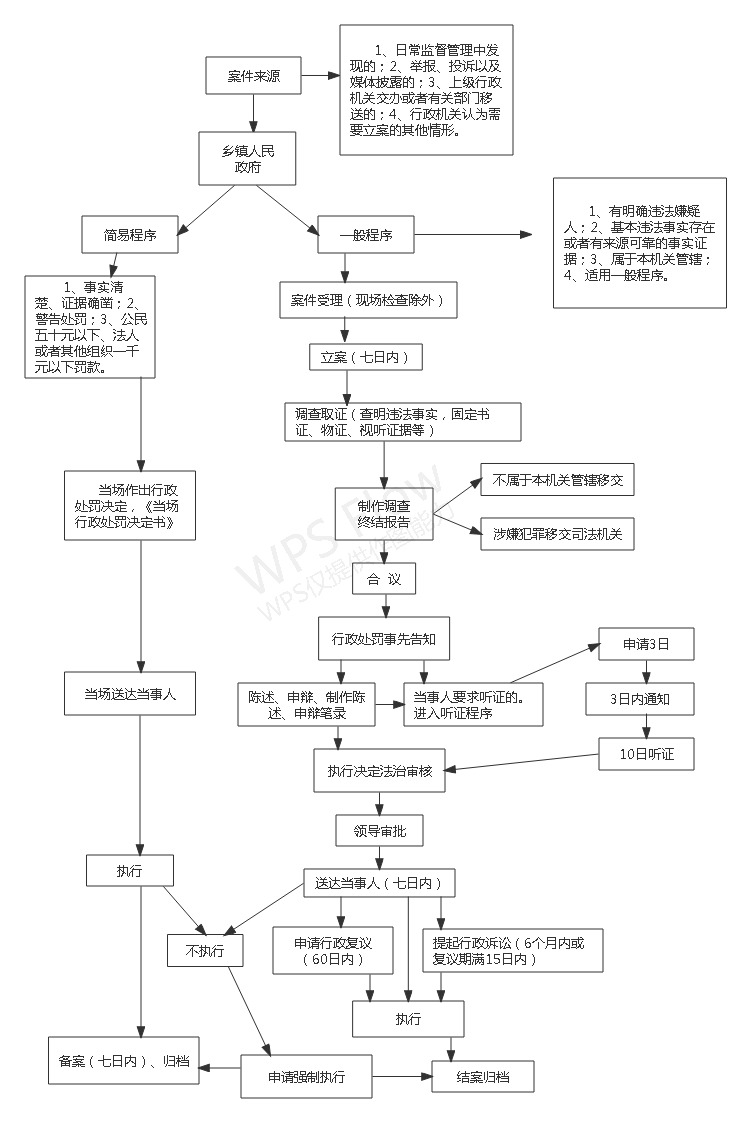 